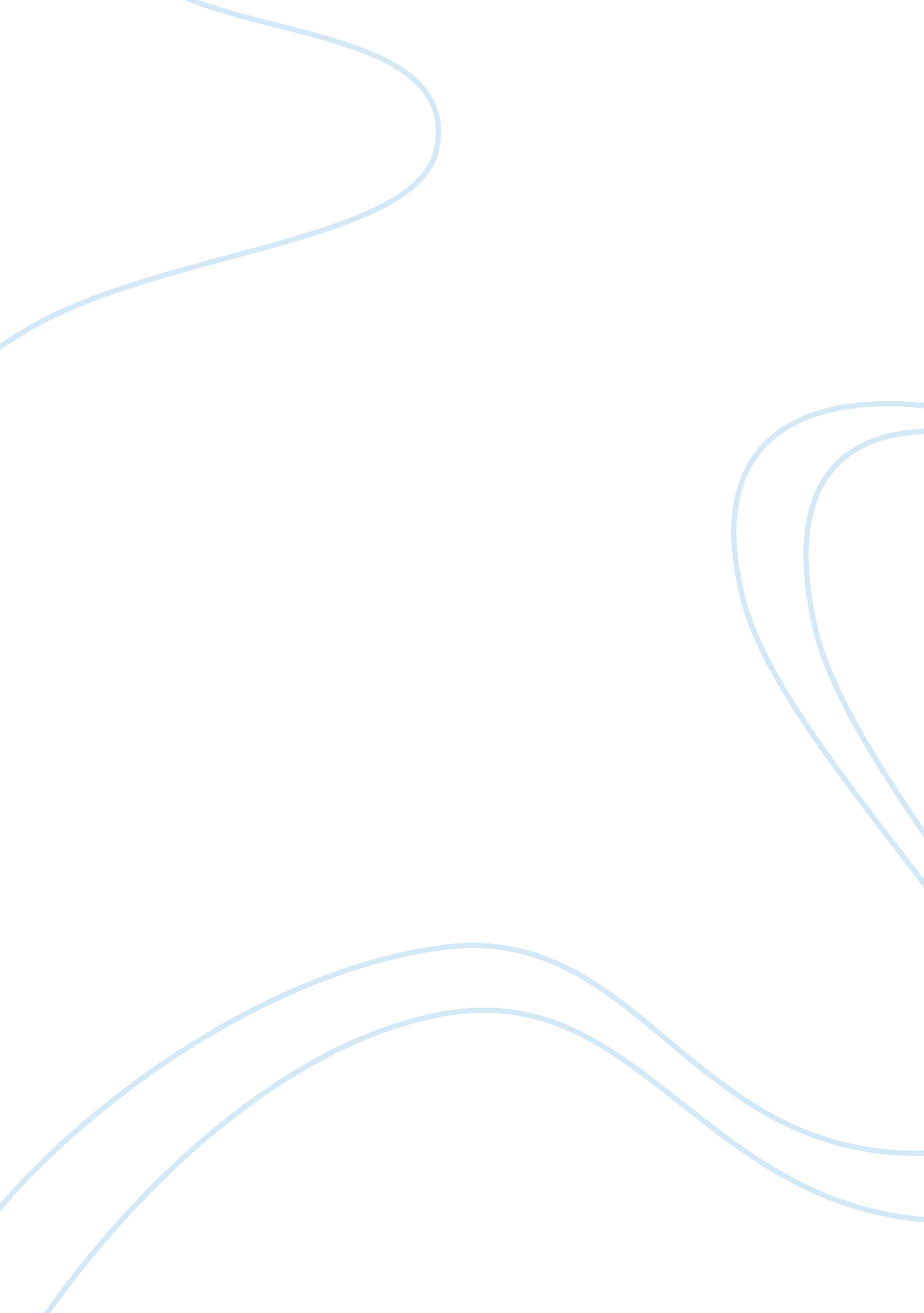 My country essay essay sampleSociology, Population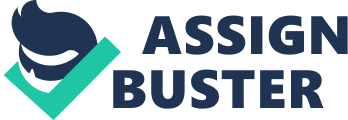 There is no one in the world who does not love his, or her motherland. Even birds adore their nests. Being humans, we all treasure our countries. Additionally, all want to serve for their countries in each role. Like everyone, I am dare of my country. The name of my country is the Republic of the Union of Myanmar, commonly shortened to Myanmar. It lies between latitudes 9° and 102° East. Myanmar is an independent and member nation of ASEAN Community. It is bordered by Bangladesh, India, China, Laos and Thailand. It has about 1200 miles of contiguous coastline along the Bay of Bengal and the Andaman Sea. Myanmar is the world’s 40th largest country with total area of 262000 square miles. It is also a populated country as its population is over 51 millions. Myanmar is situated in Dry Zone. But, it has fine climate all year. It is not too hot in summer, and too cold in the winter. It is colder in the north part than in the south part. And, the central part is fairly dry. In the north part of the country, many mountains form the border with China. Khakaborazi, located in Kachin State, at an elevation of 19295 feet, is the highest point in Myanmar, as well as, in Southeast Asia. Furthermore, there are many mountain ranges, such as the Rakhine Yoma, the Bago Yoma and the Shan Hills. Most of them run north-to-south. There are also many rivers. Among them, it is Ayeyarwaddy River that is the longest river in Myanmar. Moreover, forests, including dense tropical grownth and valuable teak in lower Myanmar, cover over 49% of the country. So it is also a major business of exporting the timber, and wood products. Myanmar is divided into seven states and seven regions. About 135 different ethnic groups live in those states and regions in unity and peace. Most of its people are Bamars and they are Buddhists and some are other religions, Christians, Hindus and Islam. People live in the country side are more than in the city. Myanmar is an agricultural country. The major product is rice, which is most grown. We also grow other crops like sesame, beans, cotton and corn. They are mostly grown in the Ayeyarwaddy Delta, where abounds in good farming land. The fissure is also an important business and it exports fishes, prawns and other marine foods. In addition, Myanmar is rich in natural resources. And it produces many expensive stones and gems such as ruby, sapphire, pearl, jade and so on. Besides, marbles, topazes and amethysts of Myanmar are well-qualified so they profit foreign earnings. Nay Pyi Taw is the capital city of Myanmar. Yangon is the commercial city, the last capital and also the gateway to Myanmar. Mandalay and Bagan are the ancient city of Myanmar Kings. There are twelve months in Myanmar calendar and each month has own seasonal and cultural festivals. So, Myanmar is termed as ” The Land of Festivals”. Those festivals show not only the beauty of Myanmar traditional customs but also the faiths and the innocence of Myanmar people. Myanmar is full of attractive and interesting places the whole country. Shwe Dagon Pagoda, Maha Muni Pagoda, Kyaik Htee Yoe Pagoda and Uppatathanti Pagoda are the most prominent and magnificent pagodas in Myanmar. Among them, Kyaik Htee Yoe Pagoda’s sceneries can offer the viewers unforgettable memories. In Bagan, there are many historic pagodas in which the architectures are very wonderful. Bagan is also a major tourists’ attraction, and the treasure house of the Asia. Besides, Mandalay is famous for its culture and handicrafts of Myanmar traditional. Mt. Popa, an extinct volcano, is also a unique place for those who would like to enjoy half a day hiking and trekking the mountain. Inle Lake, one of the main tourist attractions, is also famous for its leg-rowers, as well as, its floating villages, islands where a variety of vegetables are grown, and the floating markets where regional products are sold. The long, sandy and unspoilt beach resorts where one can study marine life and eat the fresh and delicious sea foods are also famous. Of them all, Chaungthar is the most popular beach. But, no other beach in Myanmar is as beautiful as Ngapali. In my opinion, there is no country in the world is as beautiful as Myanmar. The hospitality of its people is a proof that Myanmar people are helpful to the others. So, I adore my country and I am very proud of being a citizen of Myanmar. 